Уважаемые преподаватели и студенты!Открыт доступ к                                                                                                                                  Электронной Библиотеке Учебно-методического центра по образованию на железнодорожном транспорте ("УМЦ ЖДТ")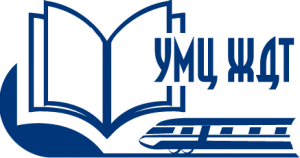 О библиотекеЭлектронная библиотека Учебно-методического центра по образованию на железнодорожном транспорте (ЭБ УМЦ ЖДТ) – это уникальная коллекция полнотекстовых учебных изданий и монографий по специальным дисциплинам железнодорожного транспорта, изданных ФГБУ ДПО «Учебно-методический центр по образованию на железнодорожном транспорте» с 1997 года.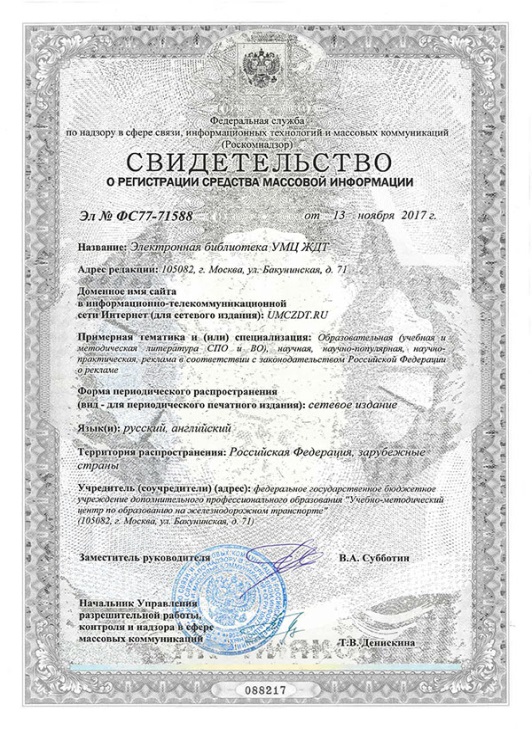 ЭБ УМЦ ЖДТ – это учебники и учебные пособия, альбомы, монографии, методические пособия для всех уровней профессионального образования с соблюдением требований новых ФГОСов.Если Вы не нашли необходимой печатной книги, то в ЭБ УМЦ ЖДТ найдете точную копию издания в электронном виде.Фонд электронной библиотеки составляет более 790 наименований и постоянно пополняется новинками.Свидетельство о регистрации средства массовой информации Эл №ФС77-71588 от 13.11.17г.Условия доступа:
Доступ предоставлен по IP-адресам КГБПОУ «Боготольский техникум транспорта»  с компьютеров техникума, имеющих выход в Интернет;Удаленный доступ. Для того, чтобы появилась возможность работать с ЭЛЕКТРОННЫМИ РЕСУРСАМИ вне стен техникума, необходимо, чтобы каждый прошел регистрацию на сайте   http://umczdt.ru/auth/?register=yes с территории КГБПОУ «Боготольский техникум транспорта».КГБПОУ «Боготольский техникум транспорта» подписан на следующие коллекции электронной библиотеке УМЦ ЖДТ:Справочные изданияЛокомотивыИнформатика и вычислительная техникаСтроительство железных дорогЭксплуатация железных дорог
При работе с книгой зарегистрированному/авторизированному пользователю доступны следующие сервисы:Поиск по полному тексту издания;Сохранение издания в папке «Избранное» в личном кабинете пользователя;Создание закладок для обращения к ним в будущем;Копирование текста (до 10% от объема).Ждем Вас в библиотеке Боготольского техникума транспорта.